ПРОЕКТ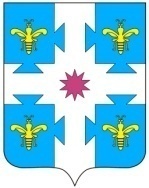 О выявлении правообладателя ранееучтенного объекта недвижимости      В соответствии со статьей 69.1 Федерального закона от 13.07.2015. №218-ФЗ «О государственной регистрации недвижимости», администрация Козловского муниципального округа Чувашской Республики  п о с т а н о в л я е т:      1. В отношении здания с кадастровым номером: 21:12:031202:1390, расположенного по адресу: Чувашская Республика, Козловский район, с.Байгулово, ул. Нагорная, д.11, площадю 64,9 кв.м. в качестве его правообладателя, владеющим данным объектом недвижимости на праве собственности, выявлена Кайзаркина Нина Петровна 09.12.1963 года рождения, место рождения – с.Байгулово Козловского р-на Чувашской Республики, паспорт гражданина Российской Федерации серия 00 00 номер 000000 выдан ТП в гор.Козловка Межрайонного отдела УФМС России по Чувашской Республике, СНИЛС 000-000-000 00.      2. Право собственности Кайзаркиной Нины Петровны на здание, указанный в пункте 1, подтверждается Выпиской из похозяйственной книги о наличии у граждан права на земельный участок 27.01.2015 года.      3. Сектору земельных и имущественных отношений администрации Козловского муниципального округа Чувашской Республики направить в орган регистрации прав заявление о внесении в Единый государственный реестр недвижимости сведений о выявлении правообладателя ранее учтенного объекта недвижимости в течение 5 рабочих дней со дня принятия настоящего постановления.     4. Настоящее постановление вступает в силу со дня его подписания.     5.Контроль за исполнением настоящего постановления возложить на сектор земельных и имущественных отношений администрации Козловского муниципального округа Чувашской Республики.ГлаваКозловского муниципального округа Чувашской Республики                                                                                А.Н. ЛюдковЧĂваш РеспубликиКуславкка МУНИЦИПАЛЛА ОКРУГĔНАдминистрацийĔЙЫШĂНУЧувашская республикаАДМИНИСТРАЦИЯКозловского муниципального округаПОСТАНОВЛЕНИЕ___.____.2024_____ №___.___.2024  № ____Куславкка хулиг. Козловка